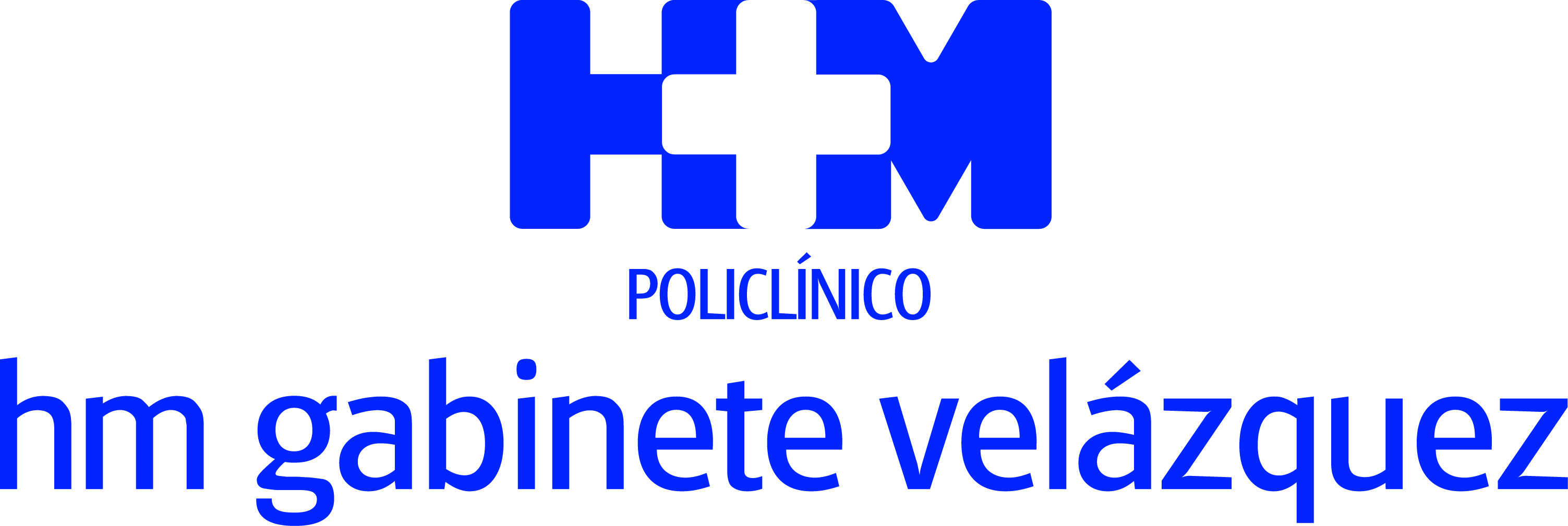 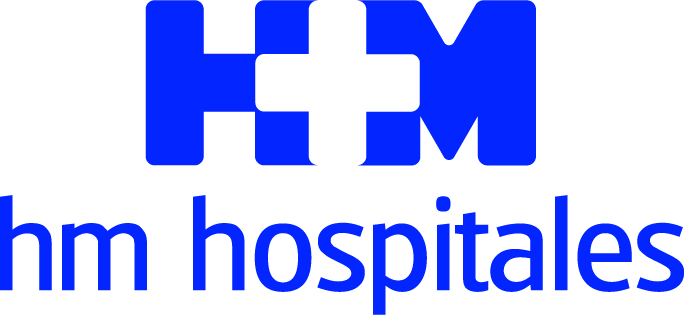 En 2020 se han superado los 1.000 inscritosLAS XVII JORNADAS NACIONALES HM GABINETE VELÁZQUEZ CONVIERTEN A MADRID EN LA CAPITAL ESPAÑOLA DE LA GINECOLOGÍA Y LA OBSTETRICIA   El abordaje de la patología mamaria maligna y benigna, la patología cervical, la microbiota y su relación con el aparato genital femenino centrarán los contenidos de esta reuniónLas novedades sobre diversos procesos oncológicos, avanzadas en congresos internacionales como EMSO o St. Gallen, ocuparán buena parte de las sesionesEn el congreso se presentarán algunas novedades obstétricas como la presentación de resultados de estudios sobre la preeclampsia, las formas alternativas de monitorización fetal o los avances en el cribado genómico del recién nacidoMadrid, 25 de febrero de 2020. Los próximos 27 y 28 de febrero tendrán lugar las ‘XVII Jornadas Nacionales HM Gabinete Velázquez’, que convierten año a año a Madrid en la capital española de la Ginecología y Obstetricia gracias a la alta calidad de las ponencias organizadas y la elevada presencia de profesionales especializados. De hecho, la organización estima que en este 2020 se han superado los 1.000 inscritos, una cifra que vuelve a situar a este evento como la referencia nacional en el campo ginecológico y obstétrico, a excepción del congreso que celebra la Sociedad Española de Ginecología y Obstetricia (SEGO).En este sentido, el programa de este año se centra en dar a conocer las actualizaciones producidas en campos como la patología mamaria maligna y benigna, la patología cervical o la microbiota y su relación con el aparato genital femenino. A este respecto se espera con verdadero interés las novedades sobre diversos procesos oncológicos avanzadas en congresos internacionales. “Dado que la patología mamaria, sobre todo la oncológica, es multidisciplinar, contaremos con la Dra. Eva Ciruelos, oncóloga y coordinadora de la Unidad de Mama del Centro Integral Oncológico Clara Campal HM CIOCC, que nos trasladará las novedades consensuadas sobre cáncer de mama que se producen en el congreso anual de la Sociedad Europea de Oncología Médica (ESMO) y las del congreso bianual de St. Gallen, celebrados ambos en Viena en 2019. Otro tema a tratar de interés será el documento de consenso que se ha realizado sobre una nueva entidad, el linfoma anaplásico de células gigantes asociado implantes protésicos mamarios”, señala la Dra. Dolores Ojeda, especialista en Ginecología y Obstetricia de HM Gabinete Velázquez y miembro del Comité Científico y Organizador de las jornadas.MicrobiotaPor otro lado, el Dr. Luis Serrano Cogollor, especialista en Ginecología y Obstetricia en HM Gabinete Velázquez y miembro del Comité Científico y Organizador señala que, “la importancia de la microbiota se está poniendo de manifiesto en muchos campos de la Medicina, de tal manera que se ha visto que puede estar en relación directa con gran cantidad de patologías, tanto benignas como malignas, a varios niveles. Con respecto a la Obstetricia y la Ginecología, estamos poniendo de manifiesto como la variación del microbioma puede condicionar de manera significativa la inmunidad y la capacidad del organismo de responder a las agresiones de diferentes microorganismos.En el congreso también se presentarán algunas novedades obstétricas como la presentación de resultados de estudios sobre la preeclampsia, las formas alternativas de monitorización fetal o los avances en el cribado genómico del recién nacido. InteractivosUna de las claves del éxito de estas jornadas reside en los formatos originales e interactivos que hacen que la exposición de temas sea muy dinámica y se generen debates enriquecedores entre los ponentes y los especialistas que acuden, e incluso votaciones sobre los mismos. En concreto, hay programados debates sobre la Endocrinología Ginecológica centrados en la menopausia y el sistema hormonal. “Los formatos interactivos implican más a la audiencia y captan mejor su atención. Los debates y las votaciones les dan espacio para pronunciarse y opinar sobre las cuestiones expuestas. Entre las novedades farmacológicas más destacables de este año se encuentran la comercialización de la píldora (Drospirenone only pill) y la introducción de la Liraglutida — un fármaco prescrito para la reducción de peso — en diferentes áreas de la Ginecología, ampliando aún más el papel del ginecólogo en la salud global de la mujer”, adelanta la Dra. Silvia P González, especialista en Ginecología y Obstetricia de HM Gabinete Velázquez y miembro del Comité Científico y Organizador de las jornadas.Otro de los reclamos que explican la gran acogida que tiene este congreso entre los profesionales de la Obstetricia y la Ginecología está en la celebración de talleres dedicados a la presentación de casos clínicos concretos. El objetivo es reflexionar y poner común aspectos sobre los mismos para poder ofrecer las mejores alternativas y abordajes terapéuticos a las pacientes. Desde la organización se recuerda que los requisitos para participar es estar inscrito en las Jornadas y elegir taller en la Secretaría de Organización, ya que el número de plazas es limitado.HM HospitalesHM Hospitales es el grupo hospitalario privado de referencia a nivel nacional que basa su oferta en la excelencia asistencial sumada a la investigación, la docencia, la constante innovación tecnológica y la publicación de resultados.Dirigido por médicos y con capital 100% español, cuenta en la actualidad con más de 4.800 trabajadores laborales que concentran sus esfuerzos en ofrecer una medicina de calidad e innovadora centrada en el cuidado de la salud y el bienestar de sus pacientes y familiares.HM Hospitales está formado por 42 centros asistenciales: 17 hospitales, 4 centros integrales de alta especialización en Oncología, Cardiología, Neurociencias y Fertilidad, además de 21 policlínicos. Todos ellos trabajan de manera coordinada para ofrecer una gestión integral de las necesidades y requerimientos de sus pacientes.Más información para medios:DPTO. DE COMUNICACIÓN DE HM HOSPITALESMarcos García RodríguezTel.: 914 444 244 Ext 167 / Móvil 667 184 600 E-mail: mgarciarodriguez@hmhospitales.comMás información: www.hmhospitales.com